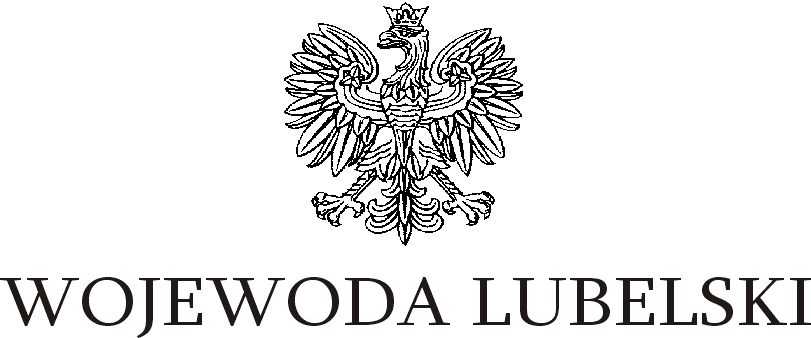 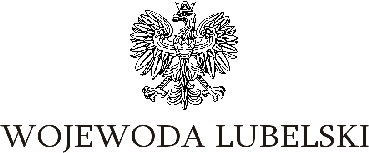 PS-II.021.3.1.2021	Lublin, dnia 9 kwietnia 2021 r.Pani/Pan Wójt/Burmistrz/Prezydent/ Starosta Powiatu(wszyscy)Szanowni Państwo,w załączeniu przekazuję decyzję zmieniającą, wydaną przeze mnie z dnia 9 kwietnia 2021 r., znak: PS-II.021.3.1.2021, wydłużającą zawieszenie zajęć stacjonarnych do dnia 18 kwietnia 2021 r. w:dziennych domach „Senior+”, klubach „Senior+”, ośrodkach wsparcia oraz innych placówkach wsparcia dziennego przeznaczonych dla osób powyżej 60 roku życia, środowiskowych domach samopomocy, a także innych ośrodkach wsparcia pobytu dziennego funkcjonujących na podstawie ustawy z dnia 12 marca 2004 r. o pomocy społecznej (Dz. U. z 2020 r. poz. 1876, z późn. zm.),placówkach wsparcia dziennego funkcjonujących na podstawie ustawy z dnia 9 czerwca 2011 r. o wspieraniu rodziny i systemie pieczy zastępczej (Dz. U. z 2020 r. poz. 821 z późn. zm.),warsztatach terapii zajęciowej.Jednocześnie proszę, aby w szczególnie uzasadnionych przypadkach, umożliwić świadczenie usług w formie stacjonarnej dla uczestników, których opiekunowie nie mogą jej zapewnić z uwagi na konieczność wykonywania obowiązków służbowych, m.in. związanych ze stanem epidemii (w szczególności opiekunom, którzy bezpośrednio zaangażowani są w zwalczanie skutków epidemii).Z poważaniemWOJEWODA LUBELSKI/-/Lech Sprawka/podpisano elektronicznie/Załącznik:Decyzja Wojewody Lubelskiego z dnia 9 kwietnia 2021 r., znak: PS-II.021.3.1.2021Do wiadomości:Ośrodki Pomocy SpołecznejPowiatowe Centra Pomocy Rodzinie